!ALTO! ¡LEA EL PANFLETO  ANTES DE USAR EL PRODUCTO Y CONSULTE AL PROFESIONAL EN CIENCIAS AGRÍCOLAS !SUBTIVERDE 2.5 SC         FUNGICIDA – MICROBIOLÓGICO                     Bacillus subtilis   PRECAUCIÓN    ANTIDOTO: NO TIENE DENSIDAD 1.01 g/ml a 20°CESTE PRODUCTO PUEDE SER MORTAL SI SE INGIERE O INHALA PUEDE CAUSAR DAÑO EN LOS OJOS Y LA PIEL POR EXPOSICIÓN. NO ALAMACENAR ESTE PRODUCTO EN CASAS DE HABITACIÓN. MANTENGASE FUERA DEL ALCANCE DE LOS NIÑOS, PERSONAS MENTALMENTE INCAPACES, ANIMALES DOMESTICOS, ALIMENTOS Y MEDICAMENTOS.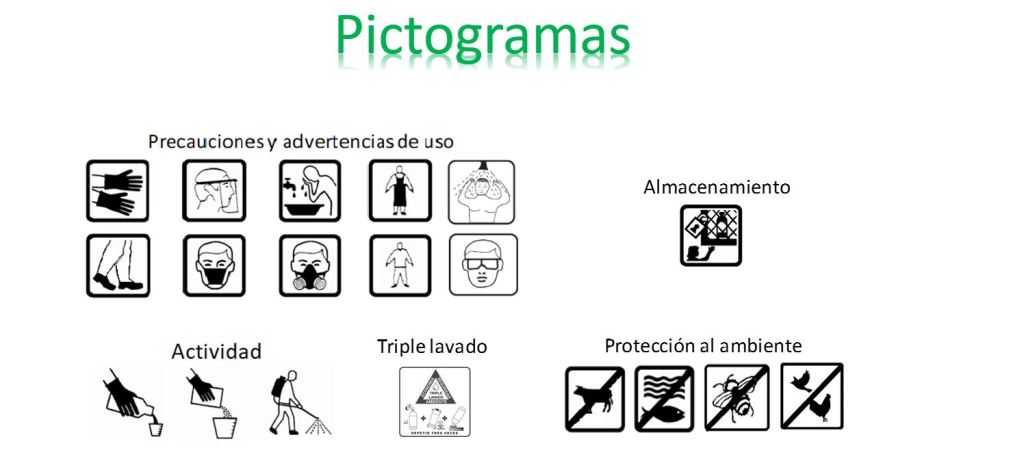 USO AGRONÓMICO MODO DE ACCIÓN: SUBTIVERDE 2.5 SC es un producto biológico formulado en base a la bacteria Bacillus subtilis actúa como fungicida micro biológico de contacto, presenta múltiples modos de acción para controlar y atacar bacterias y hongos fitopatógenos. Trabaja primero formando un área de inhibición en el tejido vegetativo de la planta, previniendo el establecimiento de patógenos. SUBTIVERDE 2.5 SC también detiene el desarrollo de los fitopatógenos por competencia de los nutrientes y espacio en la superficie de la planta. SUBTIVERDE 2.5 SC elimina el tubo germinativo y el micelio del fitopatógeno. Estos modos de acción resultan en su efectivo control de enfermedades,Estos diferentes modos de acción ayudan a que los fitopatógenos no desarrollen resistencia. Ayuda a tener activadas las defensas de las plantas. EQUIPO DE APLICACIÓN: SUBTIVERDE 2.5 SC puede aplicarse con bomba de mochila manual con boquilla de cono relleno tipo Tee Jet de volumen convencional, o con equipo de espalda de motor tipo turbina o de alta presión con sus respectivas boquillas, o con equipos de aplicación aéreo con boquillas CP. 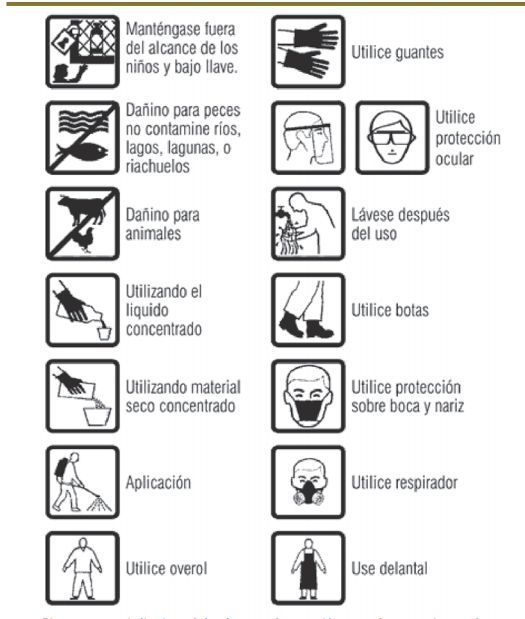 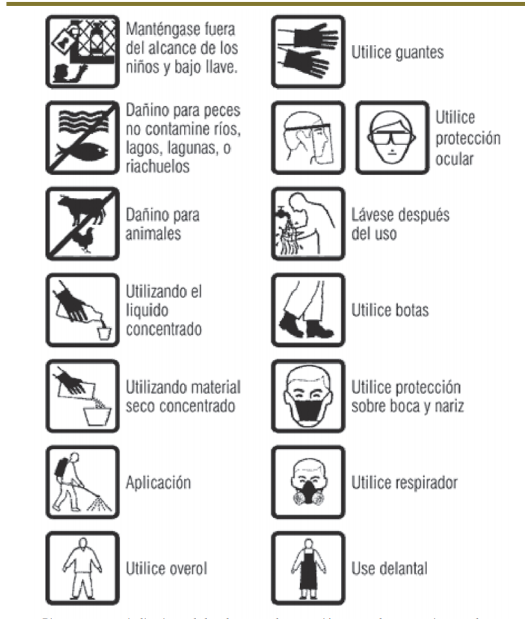 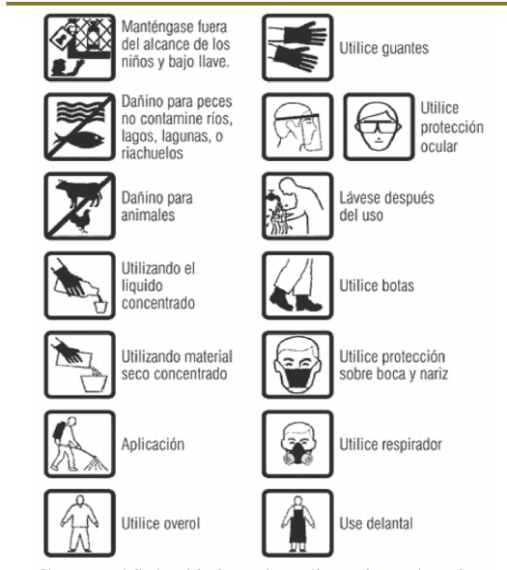 FORMA DE PREPARACIÓN DE LA MEZCLA:Agite el producto, para que sea uniformemente la suspensión. Vierta en el tanque de mezcla el 75% del agua a utilizar, posteriormente agregue SUBTIVERDE 2.5 SC y agite hasta lograr una buena emulsión, y complemente el 25% del agua a utilizar, continúe agitando, realice la aplicación. Una vez concluida la aplicación debe lavar bien el equipo de aplicación.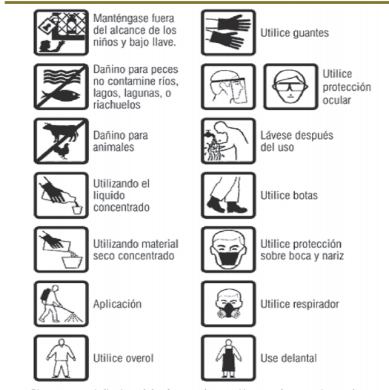 RECOMENDACIONES DE USO:Se recomienda aplicarlo dentro de un plan de manejo integrado de  plagas, en plantaciones de campo abierto, invernaderos, y almácigos. En caso que el cultivo se encuntre en etapa de crecimiento muy activo, deben hacerse mas aplicaciones con el propósito de cubrir los nuevos tejidos de la plantacion ya que aumenta la superficie a trabajar.    INTERVALO DE APLICACIÓN: Aplicar de acuerdo a las evaluaciones de campo que indican el comportamiento de la plaga y las condiciones climaticas. El intervalo varia entre 8 a 20 dias. INTERVALO ENTRE LA ULTIMA APLICACIÓN Y LA COSECHA :No hay restricciones (0 dias). PERÍODO DE CARENCIA: No hay restrinción. INTERVALO DE REINGRESO AL ÁREA TRATADA: Se puede ingresar al area tratada el mismo dia de la aplicación. FITOTOXICIDAD: No es fitotóxico aplicado a la dosificaciones indicadas. INCOMPATIBILIDAD: SUBTIVERDE 2.5 SC es incompatible con la mayoría de los productos agroquímicos, evitar la mezcla o interacción, cloro o desinfectante. PRECAUCIONES Y ADVERTENCIAS DE USO:ALMACENAMIENTO Y TRANSPORTE: No se transporte ni almacene este producto junto con alimentos, medicinas, ropas, utensilios domésticos y forrajes. Almacénelo bajo llave en un lugar fresco y seco. Conserve el SUBTIVERDE 2.5 SC en su empaque original, etiquetado y cerrado herméticamente. Este producto no es inflamable ni corrosivo. NO ALAMACENAR ESTE PRODUCTO EN CASA DE HABITACIÓN. MANTENGASE FUERA DEL ALCANCE DE LOS NIÑOS. NO COMER, FUMAR O BEBER DURANTE EL MANEJO Y APLICACIÓN DE ESTE PRODUCTO, BÁÑARSE DESPUÉS DE TRABAJAR Y PÓNGASE ROPA LIMPIA. 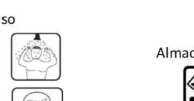 SINTOMAS DE INTOXICACIÓN:Los síntomas de intoxicación pueden ser cefalea, somnolencia, vértigo inconciencia, náuseas, irritación de mucosas. PRIMEROS AUXILIOS: INGESTIÓN: No provocar el vómito porque se puede causar una aspiración pulmonar.POR INHALACIÓN: Retire a la persona a un lugar aireado lejos del area de exposición.POR CONTACTO CON LOS OJOS: Lave inmediatamente con agua durante 15 minutos como minimo. POR CONTACTO CON LA PIEL: Quitese la ropa y zapatos contaminados lavar las zonas afectadas con abundante agua y jabon. NUNCA DE A BEBER, NI INDUZCA AL VOMITO A PERSONAS EN ESTADO DE INCONSCIENCIA.TRATAMIENTO MÉDICO: El tratamiento es sintomático y de soporte .CENTROS NACIONALES DE INTOXICACIÓNMEDIDAS PARA LA PROTECCIÓN DEL MEDIO AMBIENTE:NO CONTAMINE RIOS, LAGOS Y ESTANQUES Y FUENTES DE AGUA SUBTERRÁNEAS CON ESTE PRODUCTO O CON ENVASES O EMPAQUES VACÍOS. MANEJO DE ENVASES, EMPAQUES DESECHOS Y REMANENTES.Después de vaciar todo el producto del envase, enjuáguelo tres veces y vierta el líquido en el tanque de aplicación, para aprovechar mejor el contenido y reducir los remanentes. En caso de derrames, se recogerá el producto con un material adsorbente (arena) y se depositará en un recipiente.                                  Los envases vacíos deben de ser perforados y enviados a los centros de acopio que estén disponibles para recibir este tipo de material.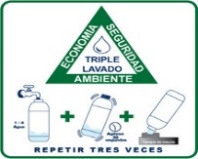 EL USO DE LOS ENVASES O EMPAQUES EN FORMA DIFERENTE PARA LO QUE FUERON DISEÑADOS. PONE EN PELIGRO LA SALUD HUMANA Y EL AMBIENTE.AVISO DE GARANTÍA: El fabricante y formulador únicamente garantizan que las características físicas y biológicas del producto corresponden a las anotadas en esta etiqueta. El uso y manejo adecuado del mismo, es responsabilidad del consumidor.PRODUCIDO Y FORMULADO POR: BIOVERDE S.A.7ª calle de las azucenas 3-252 colonia quintas los aposentos I zona 01 Chimaltenango, Guatemala, Centro América.Teléfonos: 7725 5888Email:  ventas@bioverde.orgwww.bioverde.orgIMPORTADO Y DISTRIBUIDO POR:CULTIVOSPLAGASDOSISBanano                              (Musa sapientum)MAL DEL TALLUELO( Fusarium spp.)(Rhizoctonia spp.)(Pythium spp.)(Phythopthora spp)(Rosellinia spp)1 - 2               litro                ( Mz )1.4 – 2.8        Litros( Ha )Caña de azúcar(Sacharum officinarum)MAL DEL TALLUELO( Fusarium spp.)(Rhizoctonia spp.)(Pythium spp.)(Phythopthora spp)(Rosellinia spp)1 - 2               litro                ( Mz )1.4 – 2.8        Litros( Ha )Tomate (Solanum lycopersicum)MAL DEL TALLUELO( Fusarium spp.)(Rhizoctonia spp.)(Pythium spp.)(Phythopthora spp)(Rosellinia spp)1 - 2               litro                ( Mz )1.4 – 2.8        Litros( Ha )Chile                                            ( Capsicum annun )  MAL DEL TALLUELO( Fusarium spp.)(Rhizoctonia spp.)(Pythium spp.)(Phythopthora spp)(Rosellinia spp)1 - 2               litro                ( Mz )1.4 – 2.8        Litros( Ha )Arveja                                          ( Pisum sativun ) MAL DEL TALLUELO( Fusarium spp.)(Rhizoctonia spp.)(Pythium spp.)(Phythopthora spp)(Rosellinia spp)1 - 2               litro                ( Mz )1.4 – 2.8        Litros( Ha )Cítricos                                        ( Citricos spp)MAL DEL TALLUELO( Fusarium spp.)(Rhizoctonia spp.)(Pythium spp.)(Phythopthora spp)(Rosellinia spp)1 - 2               litro                ( Mz )1.4 – 2.8        Litros( Ha )Café(Coffea arábica) MAL DEL TALLUELO( Fusarium spp.)(Rhizoctonia spp.)(Pythium spp.)(Phythopthora spp)(Rosellinia spp)1 - 2               litro                ( Mz )1.4 – 2.8        Litros( Ha )Papa(Solanum tuberosum)MAL DEL TALLUELO( Fusarium spp.)(Rhizoctonia spp.)(Pythium spp.)(Phythopthora spp)(Rosellinia spp)1 - 2               litro                ( Mz )1.4 – 2.8        Litros( Ha )Aguacate                          (Persea americana)MAL DEL TALLUELO( Fusarium spp.)(Rhizoctonia spp.)(Pythium spp.)(Phythopthora spp)(Rosellinia spp)1 - 2               litro                ( Mz )1.4 – 2.8        Litros( Ha )Cebolla                                        ( Allium cepa ) MAL DEL TALLUELO( Fusarium spp.)(Rhizoctonia spp.)(Pythium spp.)(Phythopthora spp)(Rosellinia spp)1 - 2               litro                ( Mz )1.4 – 2.8        Litros( Ha )Cardamomo                (Elettaria cardamomum) MAL DEL TALLUELO( Fusarium spp.)(Rhizoctonia spp.)(Pythium spp.)(Phythopthora spp)(Rosellinia spp)1 - 2               litro                ( Mz )1.4 – 2.8        Litros( Ha )Tabaco                                          ( Nicotiana tabacum ) MAL DEL TALLUELO( Fusarium spp.)(Rhizoctonia spp.)(Pythium spp.)(Phythopthora spp)(Rosellinia spp)1 - 2               litro                ( Mz )1.4 – 2.8        Litros( Ha )Cacao(Theobroma cacao)MAL DEL TALLUELO( Fusarium spp.)(Rhizoctonia spp.)(Pythium spp.)(Phythopthora spp)(Rosellinia spp)1 - 2               litro                ( Mz )1.4 – 2.8        Litros( Ha )Zanahoria                                   ( Dacus carota )MAL DEL TALLUELO( Fusarium spp.)(Rhizoctonia spp.)(Pythium spp.)(Phythopthora spp)(Rosellinia spp)1 - 2               litro                ( Mz )1.4 – 2.8        Litros( Ha )CULTIVOSPLAGASDOSISMacadamia (Macadamia integrifolia) MAL DEL TALLUELO( Fusarium spp.)(Rhizoctonia spp.)(Pythium spp.)(Phythopthora spp)(Rosellinia spp)1 - 2               litro                ( Mz )1.4 – 2.8        Litros( Ha )Forestales                                   ( Pinus spp)MAL DEL TALLUELO( Fusarium spp.)(Rhizoctonia spp.)(Pythium spp.)(Phythopthora spp)(Rosellinia spp)1 - 2               litro                ( Mz )1.4 – 2.8        Litros( Ha )FrutalesMAL DEL TALLUELO( Fusarium spp.)(Rhizoctonia spp.)(Pythium spp.)(Phythopthora spp)(Rosellinia spp)1 - 2               litro                ( Mz )1.4 – 2.8        Litros( Ha )FloresMAL DEL TALLUELO( Fusarium spp.)(Rhizoctonia spp.)(Pythium spp.)(Phythopthora spp)(Rosellinia spp)1 - 2               litro                ( Mz )1.4 – 2.8        Litros( Ha )INSTITUCIÓNPAíSTELÉFONOSCentro de Información Y Asesoria ToxicológicaGUATEMALA(502)2251-3560Hospital Nacional RosalesEl SALVADOR(503)22319262Hospital EscuelaHONDURAS(504)2322322Depto. De toxicologia /MINSANICARAGUA(505)87550983Karl Heusner Memorial HospitalBELICE(501)2230778Hosp. Militar Carlos FinlayCUBA(537)2601230Centro Nacional para el control de las intoxicacionesCOSTA RICA(506)22231028PAÍSNÚMERO DE REGISTROFECHA DE REGISTROGUATEMALAEN TRAMITE